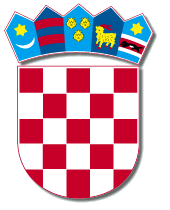 REPUBLIKA HRVATSKAPRIMORSKO-GORANSKA ŽUPANIJA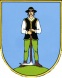               GRAD DELNICEJAVNO SAVJETOVANJENAZIV AKTA NACRT PRIJEDLOGA PROGRAMA ZAŠTITE DIVLJAČI NA PODRUČJU GRADA DELNICA OD 1. TRAVNJA 2018. DO 31. OŽUJKA 2028.GODINERAZDOBLJE TRAJANJA SAVJETOVANJASAVJETOVANJE JE OTVORENO OD 1. VELJAČE DO ZAKLJUČNO SA 15.02.2019.G.NAZIV/IME I PREZIMETE ADRESA UČESNIKA SAVJETOVANJAPRIJEDLOG/RAZMIŠLJANJE UČESNIKA SAVJETOVANJA